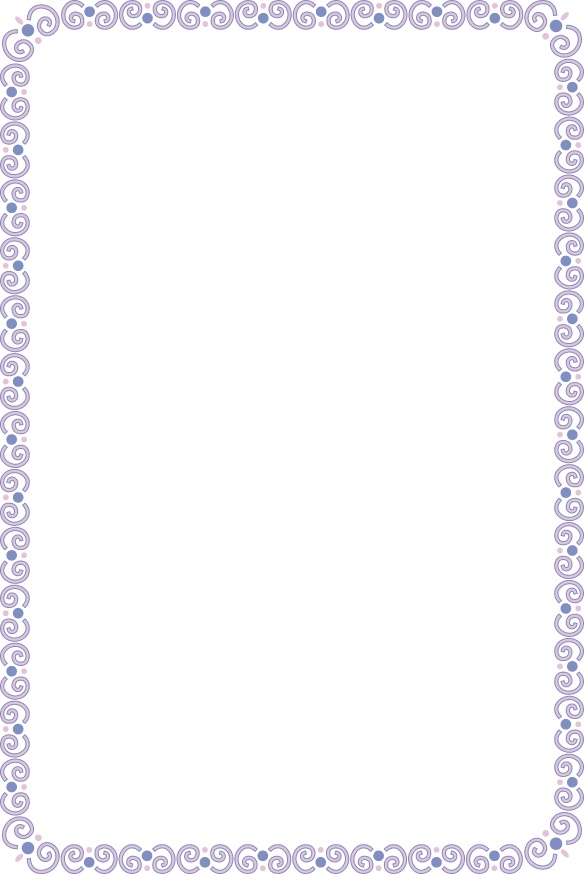 ＮＰＯこうけん設立１０周年記念講 演 会 の お 知 ら せ　　　鉄道事故 名古屋高等裁判所判決から介護者の監督責任を考える講師　弁護士　鴨 崎 多 久 巳　先生◎認知症の夫が徘徊中に起こした事故、妻や子の責任は？日 時　平成２７年２月２１日（土）　午後３時　から ５時　まで会 場　落合サンプラザ　三階　プラザホール主 催　　特定非営利活動法人 こうけん後 援　　真庭市　　　特定非営利活動法人岡山県介護支援専門員協会真庭支部●お問合せ　ＮＰＯこうけん事務局　℡ 0866-52-4771(コスモスの園)鴨崎先生は、岡山高齢者・障害者支援ネットワーク懇談会の立ち上げにご尽力され現在は(公財)リーガルエイト岡山の理事長としてご活躍されています。　講演の後　介護者の責任について、質疑及び意見交換の時間を設けますので多数の方の参加をお待ちしています。　　　　　【参加無料】